Square-Based Pyramid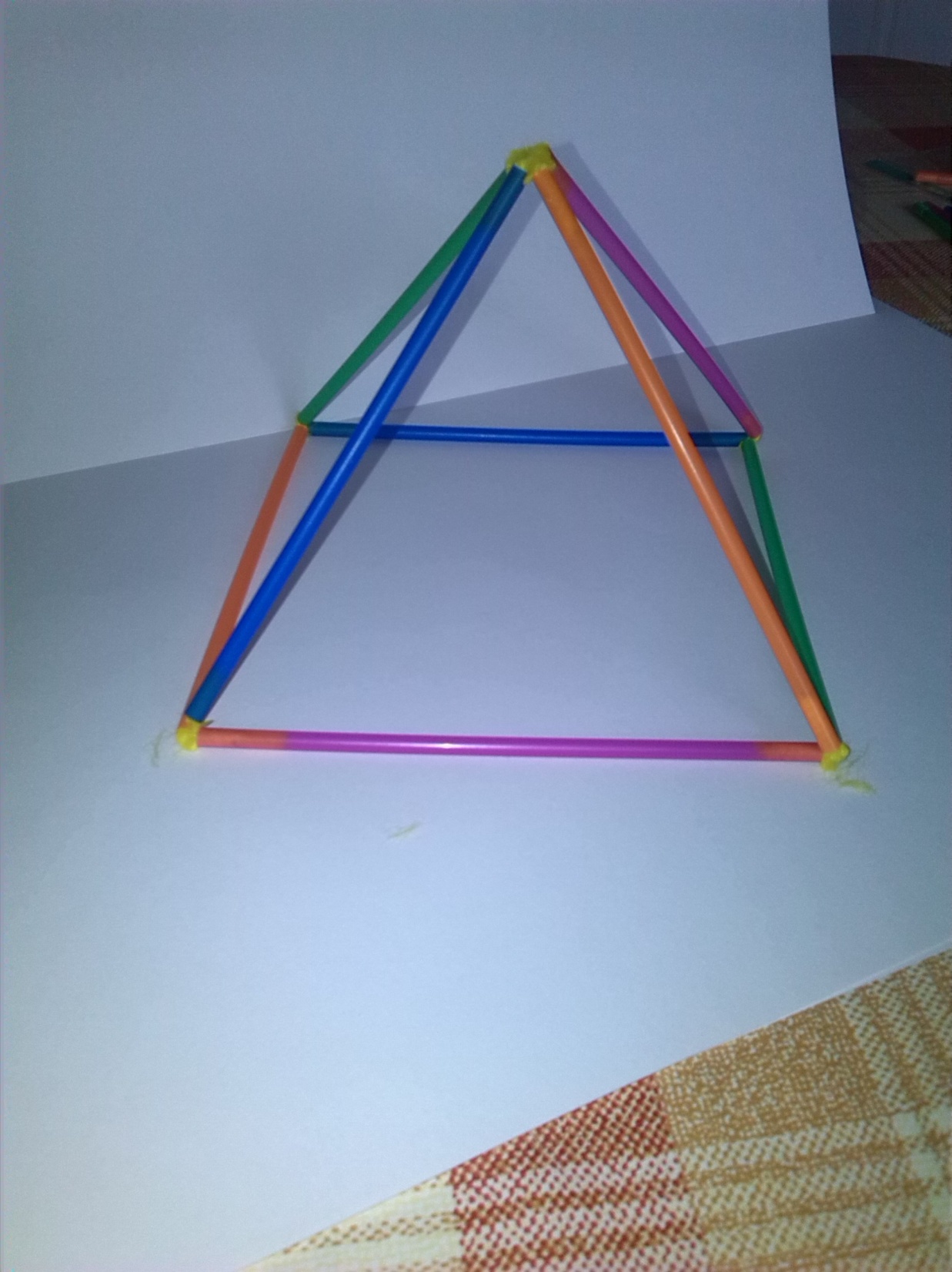 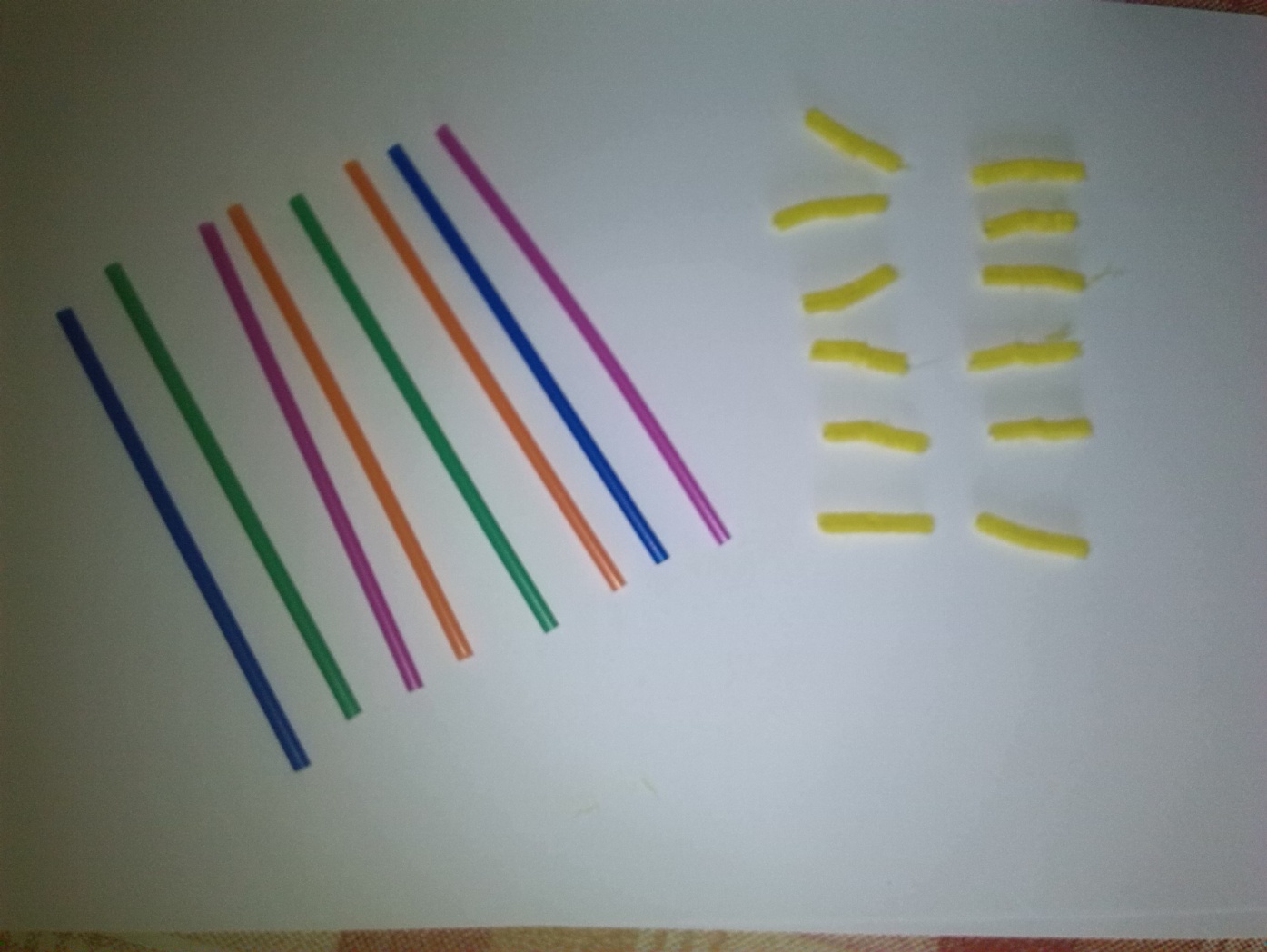 